Wetterschutzdach RD-4000Verpackungseinheit: 1 StückSortiment: 19
Artikelnummer: 0043.0634Hersteller: AEREX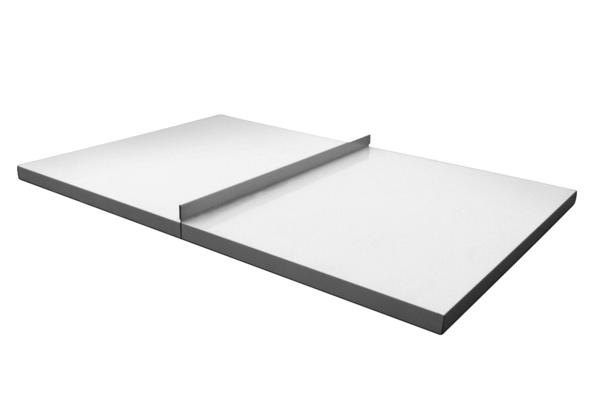 